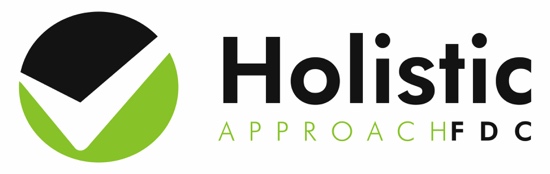 		EDUCATOR VISIT FORMReviewed DECEMBER 2019EDUCATOR COMPLIANCE FOLLOW UP FROM LAST VISIT:EDUCATOR COMPLIANCE FOLLOW UP FROM LAST VISIT:
IMMEDIATE CONCERNS RECTIFIED: 
IMMEDIATE CONCERNS RECTIFIED: 
EDUCATOR ACTIVELY WORKING TOWARDS QUALIFICATIONS: COMMENTS: 
EDUCATOR ACTIVELY WORKING TOWARDS QUALIFICATIONS: COMMENTS: 
FOCUS TOPIC OF THE MONTH:    Critical Reflection/ Embedded Practice/Partnerships with Families and Communities:
FOCUS TOPIC OF THE MONTH:    Critical Reflection/ Embedded Practice/Partnerships with Families and Communities:TOPICS DISCUSSED/OBSERVED: QUALITY AREA:
 1: Educational Program & Practice 2: Children’s Health & Safety 3: Physical Environment  4: Staffing Arrangement 5: Relationships with children  6: Collaborative Relationship with Families 7: Leadership & Service ManagementEDUCATOR GOALS:NEXT REVIEW:COMMITMENT LEVELS:  Level 5 = 100%      Level 4 = 80%      Level 3 = 60%      Level 2 = 40%      Level 1 = 20%
KITCHEN: COMMITMENT LEVELS:  Level 5 = 100%      Level 4 = 80%      Level 3 = 60%      Level 2 = 40%      Level 1 = 20%
KITCHEN: 
BACKYARD: 
BACKYARD: SLEEP AREAS: SLEEP AREAS: LAUNDRY/NAPPY CHANGE AREAS: LAUNDRY/NAPPY CHANGE AREAS: PLAY AREAS: PLAY AREAS: BATHROOM: BATHROOM: ALWAYS CHECK:  ALWAYS CHECK:  EDUCATOR FEEDBACK / COMMENTS / QUESTIONS / FOLLOW-UP’SEDUCATOR FEEDBACK / COMMENTS / QUESTIONS / FOLLOW-UP’SEDUCATORS SIGNATURE:HOLISTIC APPROACH FAMILY DAY CARE CONSULTANT’S SIGNATURE: